New Midway Vol. Fire Company BreakfastSunday: January 29, 2023	Serving from 7:00am – 12:00pmPancakes, Scrambled Eggs, Potatoes, Sausage, Sausage Gravy, Puddin, Hominy, Spiced Apples,Orange Juice and Coffee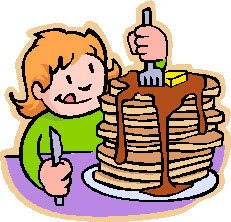 